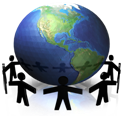 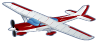 BORACAY SUMMER PACKAGEPhp.25,000 / LA CARMELA DE BORACAY, station 2, beachfront	(Valid until May 31, 2009)Inclusions:With 2 pax airfare3 days 2 nights full board accommodation in 1 superior room4 set meals and 2 buffet dinner / paxHappy hour rates on beer productsRoundtrip transfers (inclusive of land and sea transfers, terminal and environmental fees at Jetty ports)Php.25,000 / RED COCONUT BEACH HOTEL & RESORT, station 2,gardenview	(Valid until June 15, 2009)Inclusions:With 2 pax airfare3 days 2 nights accommodationDaily buffet breakfastRoundtrip transfers (inclusive of land and sea transfers)Complimentary welcome drinks upon arrival